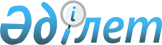 Кәсіпкерлік қызметтің жекелеген түрлері үшін біржолғы талон бағасын белгілеу туралы
					
			Күшін жойған
			
			
		
					Ақмола облысы Атбасар аудандық мәслихатының 2009 жылғы 30 қаңтардағы № 4С 15/4 шешімі. Ақмола облысы Атбасар ауданының Әділет басқармасында 2009 жылғы 26 ақпанда № 1-5-108 тіркелді. Күші жойылды - Ақмола облысы Атбасар аудандық мәслихатының 2013 жылғы 28 қаңтардағы № 5С 13/2 шешімімен      Ескерту. Күші жойылды - Ақмола облысы Атбасар аудандық мәслихатының 28.01.2013 № 5С 13/2 шешімімен.

      2008 жылғы 10 желтоқсандағы «Салық және бюджетке төленетін басқа да міндетті төлемдер туралы» Қазақстан Республикасының кодексін (Салық кодексі) қолданысқа енгізу туралы» Қазақстан Республикасының Заңына, 2001 жылғы 23 қаңтардағы «Қазақстан Республикасындағы жергілікті мемлекеттік басқару туралы» Қазақстан Республикасының Заңына сәйкес Атбасар аудандық мәслихаты шешім етті:



      1. Атбасар қаласының базарындағы бір жолғы талонның бағасы 1 қосымшаға сәйкес белгіленсін.



      2. Дүркін-дүркін сипаттағы  кәсіпкерлік қызметтердің жекеленген түрлері үшін біржолғы талонның бағасы 2 қосымшаға сәйкес белгіленсін.



      3. 2001 жылғы 28 желтоқсандағы Атбасар аудандық мәслихатының «Кәсіпкерлік қызметтің жекеленген түрлері үшін белгіленген салық жиынтығының ставкасы мен біржолғы талон бағасының көлемін бекіту туралы» № С-16 Р-2 шешімі (нормативтік құқықтық актілерді мемлекеттік тіркеудің Аймақтық тізілімінде № 895 тіркелеген, 2002 жылғы 20 ақпанда «Простор» № 14 газетінде жарияланған) күшін жойды деп танылсын.



      4. Осы шешім Атбасар ауданының Әділет басқармасында мемлекеттік тіркелген күннен бастап және оны бірінші ресми жариялағаннан соң күн тізбелік он күн өткеннен кейін қолданысқа енгізіледі.      Аудандық мәслихат

      сессиясының

      төрағасы                                  А.Б.Ахметов      Атбасар аудандық

      мәслихатының

      хатшысы                                  Б.А.Борумбаев      Келісілді:      Атбасар ауданының

      әкімі                                    Р.Ш.Әубәкіров      Атбасар ауданы бойынша

      салық басқармасының

      бастығы                                  К.Н.Садыков

Атбасар

аудандық мәслихатының

2009 жылғы 30 қаңтарындағы

№ 4С 15/4 шешіміне

1 қосымша Атбасар қаласының

базарындағы бір жолғы талондардың бағасы

Атбасар

аудандық мәслихатының

2009 жылғы 30 қаңтарындағы

№ 4С 15/4 шешіміне

2 қосымша Дүркін-дүркін сипаттағы кәсіпкерлік қызметтердің жекеленген түрлері үшін біржолғы талонның бағасы
					© 2012. Қазақстан Республикасы Әділет министрлігінің «Қазақстан Республикасының Заңнама және құқықтық ақпарат институты» ШЖҚ РМК
				№р/сҚызмет түрлерінің атауы% қатынастағы айлық есептік көрсеткішке бір жолғы талон ставкасының көлемі1.Ет сату26,12.Сүт өнімдерін сату2,43.Көкөніс, жеміс сату21,84.Кондитер өнімдерін сату22,35.Азық-түліктер сату22,36.Бас киімдерді сату21,37.Құрылыс материалдарын сату21,38.Тері өнімдерін сату 239.Жуу құралдарын сату21,310.Киімдер сату21,311.Шаруашылық тауарларын сату21,312.Қосалқы бөлшектер сату26,113.Халық тұтыну тауарларын сату2 шаршы метр алаң кезінде - 13,61 шаршы метр алаң кезінде- 5,21,5 шаршы метр алаң  кезінде - 8,514.Аудио-видео өнімдерін сату1715.Автомашинадан тауарлар сату42,516.Метиздер3,6№р/сҚызмет түрлерінің атауы% қатынастағы айлық есептік көрсеткішке бір жолғы талон ставкасының көлемі1.Сатылу (стационарлық үй-жайда жүзеге асырылатын қызметтерді қоспағанда):газет и журналдар тұқым, сондай-ақ отырғызу материалдары бақшы мәдениеті саяжайда және үй маңында өсірілген табиғи гүлдерді қосалқы ауыл шаруашылық өнімдерін бағбандық, бақшашылық, саяжай учаскелерін жанаурлар мен құстар үшін жем сыпырғыш, сыпыртқы, орман жидектерін, бал, саңырауқұлақтар және балықтар 6,15,4

 

 7,33,6

 

 

3,6

 13,3

 

 13,313,32.Жер учаскелерін өңдеу бойынша меншікті тракторлар иелерінің қызметі15,83.Үй жануарларын және құстарын бағу3,6